				Rokiškio rajono savivaldybės tarybos				2019 m. balandžio 26 d. sprendimo Nr. TS-				priedasSchema: Obelių seniūnija, Degučių kaimas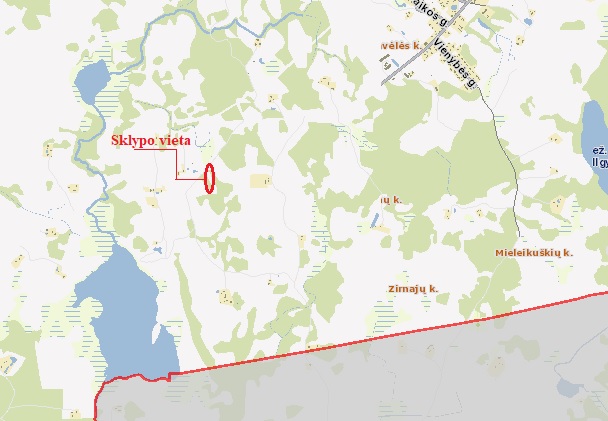 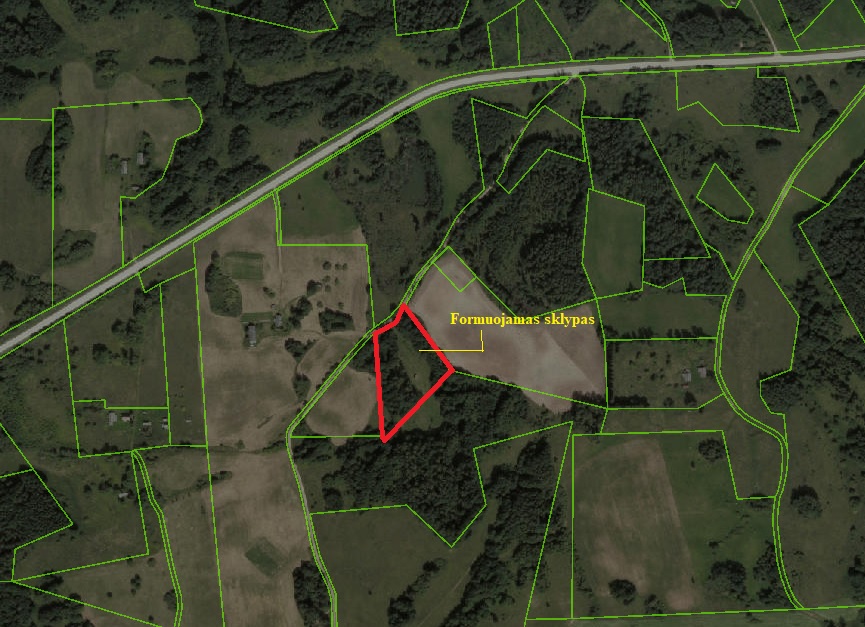 